Poem composed by MES gCORE students and facultyin HJ Andrews Experimental Forest, 10/14/2011I ate a nitrogen fixerBryophytes draped moistly over branchesAndrews was a friendly guyAcoustic green carpeting dew dropSo many shades of greenOut in big trees, aha!Aloft in the sunshineTrees lichen fungi by school busLook up down around and underSunbath and moss blanketMoney jungle burning in poor homesTrees water collaborate question rusty sparkplugTrees matter even after deathClimax forest lush banana slugMany green plants and treesHemlock sapling in the canopyA comingling of diverse ideasThis is my new landscapeSquirrel ran from our busTall shady trees smell lovelyExploration of vast forest complexitiesNew species in my lifeBig trees, tiny fungi, wow!New ideas under old giantsCycles of life and deathSunshine patches green forest glistensFresh air and intrigued mindsFresh tall beautiful lush stillnessGreen refreshing serene remote lifeThe varied thrush perched aloneDecay is life embrace complexitySitting log, hardhat rainbowEvergreen’s master students kick assDennis said stick Mitch stuckEach has something for anotherSpires inspire logs DE-compose poemsSun, sky and me, slide on mossWestern beauty a new surprisegCORE Poem in WORDLE: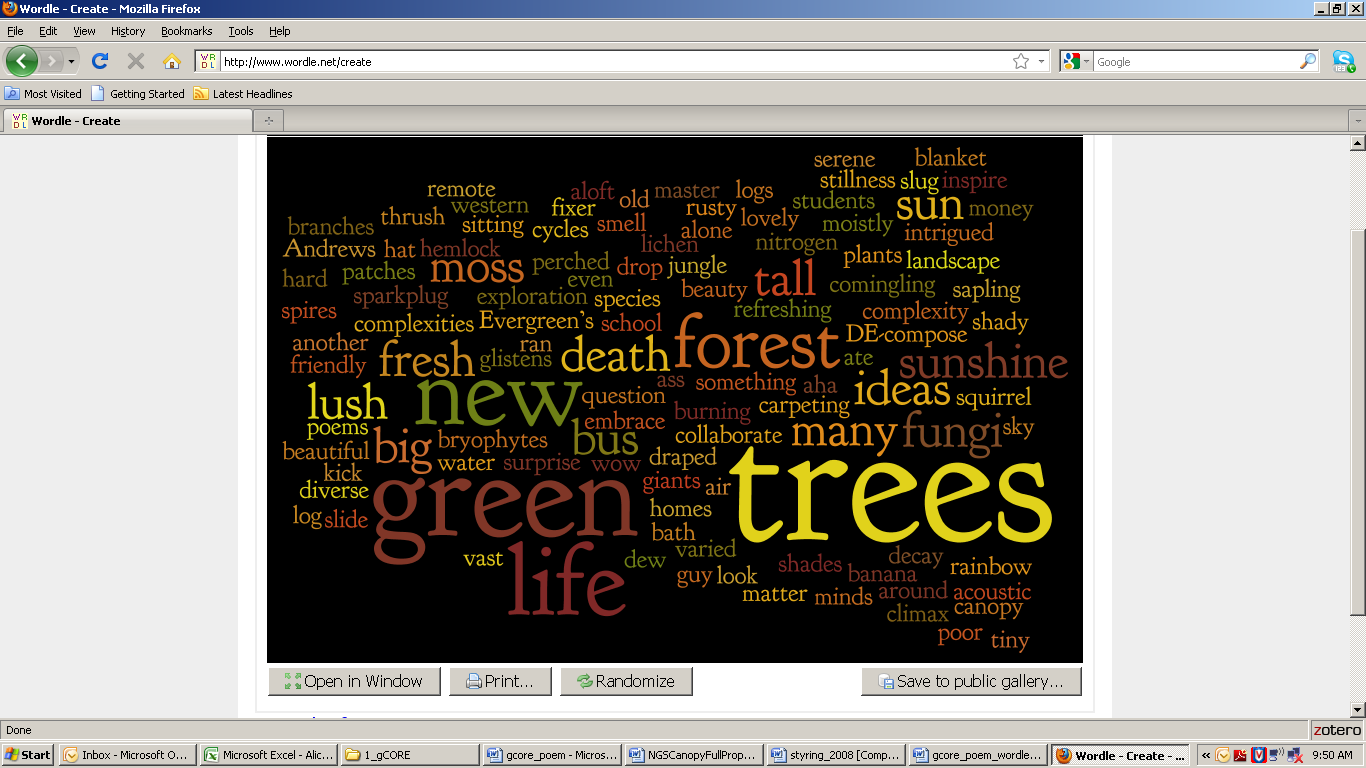 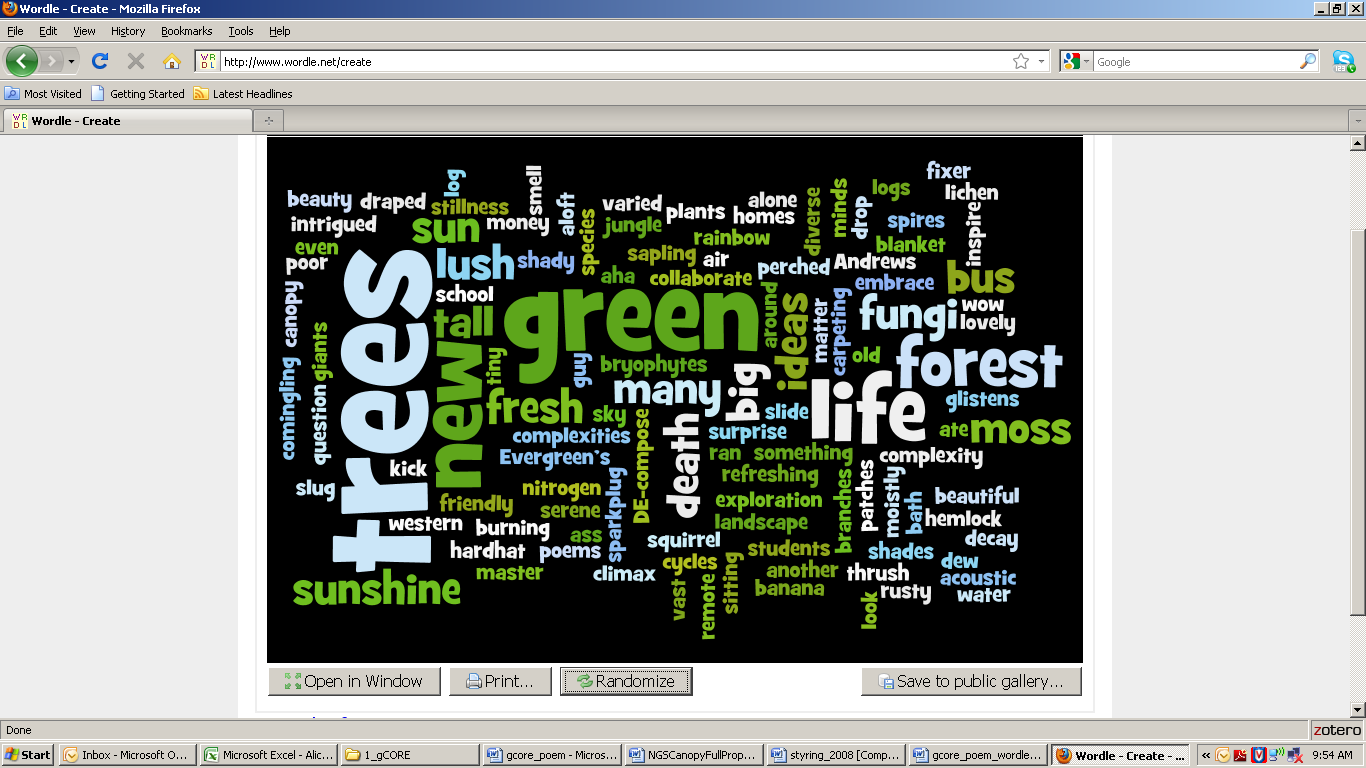 